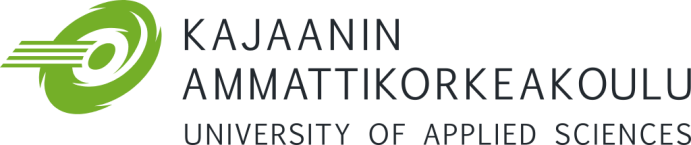 Opinnäytetyön arviointiOpinnäytetyön arviointiOpinnäytetyön arviointiOpinnäytetyön arviointiOpinnäytetyön arviointiOpinnäytetyön arviointiOpinnäytetyön arviointiOpinnäytetyön arviointiOpinnäytetyön arviointi..2020TekijäTekijäTekijäTyön nimiTyön nimiTyön nimiVieraskielinen nimiVieraskielinen nimiVieraskielinen nimiARVIOINTIKOHTEET, jotka huomioidaan opinnäytetyön arvosanassaARVIOINTIKOHTEET, jotka huomioidaan opinnäytetyön arvosanassaARVIOINTIKOHTEET, jotka huomioidaan opinnäytetyön arvosanassaARVIOINTIKOHTEET, jotka huomioidaan opinnäytetyön arvosanassaARVIOINTIKOHTEET, jotka huomioidaan opinnäytetyön arvosanassaARVIOINTIKOHTEET, jotka huomioidaan opinnäytetyön arvosanassaARVIOINTIKOHTEET, jotka huomioidaan opinnäytetyön arvosanassaARVIOINTIKOHTEET, jotka huomioidaan opinnäytetyön arvosanassaARVIOINTIKOHTEET, jotka huomioidaan opinnäytetyön arvosanassaARVIOINTIKOHTEET, jotka huomioidaan opinnäytetyön arvosanassaARVIOINTIKOHTEET, jotka huomioidaan opinnäytetyön arvosanassaARVIOINTIKOHTEET, jotka huomioidaan opinnäytetyön arvosanassaARVIOINTIKOHTEET, jotka huomioidaan opinnäytetyön arvosanassaARVIOINTIKOHTEET, jotka huomioidaan opinnäytetyön arvosanassaARVIOINTIKOHTEET, jotka huomioidaan opinnäytetyön arvosanassaARVIOINTIKOHTEET, jotka huomioidaan opinnäytetyön arvosanassaTUOTOS  - tutkimus- tai kehittämistyö tuloksineen TUOTOS  - tutkimus- tai kehittämistyö tuloksineen TUOTOS  - tutkimus- tai kehittämistyö tuloksineen TUOTOS  - tutkimus- tai kehittämistyö tuloksineen TUOTOS  - tutkimus- tai kehittämistyö tuloksineen TUOTOS  - tutkimus- tai kehittämistyö tuloksineen TUOTOS  - tutkimus- tai kehittämistyö tuloksineen TUOTOS  - tutkimus- tai kehittämistyö tuloksineen TUOTOS  - tutkimus- tai kehittämistyö tuloksineen TUOTOS  - tutkimus- tai kehittämistyö tuloksineen TUOTOS  - tutkimus- tai kehittämistyö tuloksineen TUOTOS  - tutkimus- tai kehittämistyö tuloksineen TUOTOS  - tutkimus- tai kehittämistyö tuloksineen TUOTOS  - tutkimus- tai kehittämistyö tuloksineen TUOTOS  - tutkimus- tai kehittämistyö tuloksineen TUOTOS  - tutkimus- tai kehittämistyö tuloksineen Opinnäytetyön teoreettiset ja työelämälähtöiset perustelut ja rajaukset sekä tavoitteiden asettaminen. Opinnäytetyössä käytetyt menetelmät, työtavat ja niiden hallinta sekä toteutuksen luotettavuus ja eettisyys. Opinnäytetyön ja toteutuksen innovatiivisuus ja systemaattisuus sekä kriittinen tarkastelu. Opinnäytetyön ja sen tulosten yhteys työelämään sekä työn hyödynnettävyys työelämän kehittämisessä. Aluevaikuttavuus.Opinnäytetyön teoreettiset ja työelämälähtöiset perustelut ja rajaukset sekä tavoitteiden asettaminen. Opinnäytetyössä käytetyt menetelmät, työtavat ja niiden hallinta sekä toteutuksen luotettavuus ja eettisyys. Opinnäytetyön ja toteutuksen innovatiivisuus ja systemaattisuus sekä kriittinen tarkastelu. Opinnäytetyön ja sen tulosten yhteys työelämään sekä työn hyödynnettävyys työelämän kehittämisessä. Aluevaikuttavuus.Opinnäytetyön teoreettiset ja työelämälähtöiset perustelut ja rajaukset sekä tavoitteiden asettaminen. Opinnäytetyössä käytetyt menetelmät, työtavat ja niiden hallinta sekä toteutuksen luotettavuus ja eettisyys. Opinnäytetyön ja toteutuksen innovatiivisuus ja systemaattisuus sekä kriittinen tarkastelu. Opinnäytetyön ja sen tulosten yhteys työelämään sekä työn hyödynnettävyys työelämän kehittämisessä. Aluevaikuttavuus.Opinnäytetyön teoreettiset ja työelämälähtöiset perustelut ja rajaukset sekä tavoitteiden asettaminen. Opinnäytetyössä käytetyt menetelmät, työtavat ja niiden hallinta sekä toteutuksen luotettavuus ja eettisyys. Opinnäytetyön ja toteutuksen innovatiivisuus ja systemaattisuus sekä kriittinen tarkastelu. Opinnäytetyön ja sen tulosten yhteys työelämään sekä työn hyödynnettävyys työelämän kehittämisessä. Aluevaikuttavuus.Opinnäytetyön teoreettiset ja työelämälähtöiset perustelut ja rajaukset sekä tavoitteiden asettaminen. Opinnäytetyössä käytetyt menetelmät, työtavat ja niiden hallinta sekä toteutuksen luotettavuus ja eettisyys. Opinnäytetyön ja toteutuksen innovatiivisuus ja systemaattisuus sekä kriittinen tarkastelu. Opinnäytetyön ja sen tulosten yhteys työelämään sekä työn hyödynnettävyys työelämän kehittämisessä. Aluevaikuttavuus.Opinnäytetyön teoreettiset ja työelämälähtöiset perustelut ja rajaukset sekä tavoitteiden asettaminen. Opinnäytetyössä käytetyt menetelmät, työtavat ja niiden hallinta sekä toteutuksen luotettavuus ja eettisyys. Opinnäytetyön ja toteutuksen innovatiivisuus ja systemaattisuus sekä kriittinen tarkastelu. Opinnäytetyön ja sen tulosten yhteys työelämään sekä työn hyödynnettävyys työelämän kehittämisessä. Aluevaikuttavuus.Opinnäytetyön teoreettiset ja työelämälähtöiset perustelut ja rajaukset sekä tavoitteiden asettaminen. Opinnäytetyössä käytetyt menetelmät, työtavat ja niiden hallinta sekä toteutuksen luotettavuus ja eettisyys. Opinnäytetyön ja toteutuksen innovatiivisuus ja systemaattisuus sekä kriittinen tarkastelu. Opinnäytetyön ja sen tulosten yhteys työelämään sekä työn hyödynnettävyys työelämän kehittämisessä. Aluevaikuttavuus.Opinnäytetyön teoreettiset ja työelämälähtöiset perustelut ja rajaukset sekä tavoitteiden asettaminen. Opinnäytetyössä käytetyt menetelmät, työtavat ja niiden hallinta sekä toteutuksen luotettavuus ja eettisyys. Opinnäytetyön ja toteutuksen innovatiivisuus ja systemaattisuus sekä kriittinen tarkastelu. Opinnäytetyön ja sen tulosten yhteys työelämään sekä työn hyödynnettävyys työelämän kehittämisessä. Aluevaikuttavuus.Opinnäytetyön teoreettiset ja työelämälähtöiset perustelut ja rajaukset sekä tavoitteiden asettaminen. Opinnäytetyössä käytetyt menetelmät, työtavat ja niiden hallinta sekä toteutuksen luotettavuus ja eettisyys. Opinnäytetyön ja toteutuksen innovatiivisuus ja systemaattisuus sekä kriittinen tarkastelu. Opinnäytetyön ja sen tulosten yhteys työelämään sekä työn hyödynnettävyys työelämän kehittämisessä. Aluevaikuttavuus.Opinnäytetyön teoreettiset ja työelämälähtöiset perustelut ja rajaukset sekä tavoitteiden asettaminen. Opinnäytetyössä käytetyt menetelmät, työtavat ja niiden hallinta sekä toteutuksen luotettavuus ja eettisyys. Opinnäytetyön ja toteutuksen innovatiivisuus ja systemaattisuus sekä kriittinen tarkastelu. Opinnäytetyön ja sen tulosten yhteys työelämään sekä työn hyödynnettävyys työelämän kehittämisessä. Aluevaikuttavuus.Opinnäytetyön teoreettiset ja työelämälähtöiset perustelut ja rajaukset sekä tavoitteiden asettaminen. Opinnäytetyössä käytetyt menetelmät, työtavat ja niiden hallinta sekä toteutuksen luotettavuus ja eettisyys. Opinnäytetyön ja toteutuksen innovatiivisuus ja systemaattisuus sekä kriittinen tarkastelu. Opinnäytetyön ja sen tulosten yhteys työelämään sekä työn hyödynnettävyys työelämän kehittämisessä. Aluevaikuttavuus.Opinnäytetyön teoreettiset ja työelämälähtöiset perustelut ja rajaukset sekä tavoitteiden asettaminen. Opinnäytetyössä käytetyt menetelmät, työtavat ja niiden hallinta sekä toteutuksen luotettavuus ja eettisyys. Opinnäytetyön ja toteutuksen innovatiivisuus ja systemaattisuus sekä kriittinen tarkastelu. Opinnäytetyön ja sen tulosten yhteys työelämään sekä työn hyödynnettävyys työelämän kehittämisessä. Aluevaikuttavuus.Opinnäytetyön teoreettiset ja työelämälähtöiset perustelut ja rajaukset sekä tavoitteiden asettaminen. Opinnäytetyössä käytetyt menetelmät, työtavat ja niiden hallinta sekä toteutuksen luotettavuus ja eettisyys. Opinnäytetyön ja toteutuksen innovatiivisuus ja systemaattisuus sekä kriittinen tarkastelu. Opinnäytetyön ja sen tulosten yhteys työelämään sekä työn hyödynnettävyys työelämän kehittämisessä. Aluevaikuttavuus.Opinnäytetyön teoreettiset ja työelämälähtöiset perustelut ja rajaukset sekä tavoitteiden asettaminen. Opinnäytetyössä käytetyt menetelmät, työtavat ja niiden hallinta sekä toteutuksen luotettavuus ja eettisyys. Opinnäytetyön ja toteutuksen innovatiivisuus ja systemaattisuus sekä kriittinen tarkastelu. Opinnäytetyön ja sen tulosten yhteys työelämään sekä työn hyödynnettävyys työelämän kehittämisessä. Aluevaikuttavuus.Opinnäytetyön teoreettiset ja työelämälähtöiset perustelut ja rajaukset sekä tavoitteiden asettaminen. Opinnäytetyössä käytetyt menetelmät, työtavat ja niiden hallinta sekä toteutuksen luotettavuus ja eettisyys. Opinnäytetyön ja toteutuksen innovatiivisuus ja systemaattisuus sekä kriittinen tarkastelu. Opinnäytetyön ja sen tulosten yhteys työelämään sekä työn hyödynnettävyys työelämän kehittämisessä. Aluevaikuttavuus.OPINNÄYTETYÖPROSESSIOPINNÄYTETYÖPROSESSIOPINNÄYTETYÖPROSESSIOPINNÄYTETYÖPROSESSIOPINNÄYTETYÖPROSESSIOPINNÄYTETYÖPROSESSIOPINNÄYTETYÖPROSESSIOPINNÄYTETYÖPROSESSIOPINNÄYTETYÖPROSESSIOPINNÄYTETYÖPROSESSIOPINNÄYTETYÖPROSESSIOPINNÄYTETYÖPROSESSIOPINNÄYTETYÖPROSESSIOPINNÄYTETYÖPROSESSIOPINNÄYTETYÖPROSESSIOPINNÄYTETYÖPROSESSIOpinnäytetyöprosessin suunnitelmallisuus ja tavoitteellisuus sekä aikataulussa pysyminen. Opiskelijan sitoutuneisuus, vastuullisuus, yhteistyötaidot ja itseohjautuvuus. Ammatillisuuden ja asiantuntijuuden kehittyminen prosessin aikana.Opinnäytetyöprosessin suunnitelmallisuus ja tavoitteellisuus sekä aikataulussa pysyminen. Opiskelijan sitoutuneisuus, vastuullisuus, yhteistyötaidot ja itseohjautuvuus. Ammatillisuuden ja asiantuntijuuden kehittyminen prosessin aikana.Opinnäytetyöprosessin suunnitelmallisuus ja tavoitteellisuus sekä aikataulussa pysyminen. Opiskelijan sitoutuneisuus, vastuullisuus, yhteistyötaidot ja itseohjautuvuus. Ammatillisuuden ja asiantuntijuuden kehittyminen prosessin aikana.Opinnäytetyöprosessin suunnitelmallisuus ja tavoitteellisuus sekä aikataulussa pysyminen. Opiskelijan sitoutuneisuus, vastuullisuus, yhteistyötaidot ja itseohjautuvuus. Ammatillisuuden ja asiantuntijuuden kehittyminen prosessin aikana.Opinnäytetyöprosessin suunnitelmallisuus ja tavoitteellisuus sekä aikataulussa pysyminen. Opiskelijan sitoutuneisuus, vastuullisuus, yhteistyötaidot ja itseohjautuvuus. Ammatillisuuden ja asiantuntijuuden kehittyminen prosessin aikana.Opinnäytetyöprosessin suunnitelmallisuus ja tavoitteellisuus sekä aikataulussa pysyminen. Opiskelijan sitoutuneisuus, vastuullisuus, yhteistyötaidot ja itseohjautuvuus. Ammatillisuuden ja asiantuntijuuden kehittyminen prosessin aikana.Opinnäytetyöprosessin suunnitelmallisuus ja tavoitteellisuus sekä aikataulussa pysyminen. Opiskelijan sitoutuneisuus, vastuullisuus, yhteistyötaidot ja itseohjautuvuus. Ammatillisuuden ja asiantuntijuuden kehittyminen prosessin aikana.Opinnäytetyöprosessin suunnitelmallisuus ja tavoitteellisuus sekä aikataulussa pysyminen. Opiskelijan sitoutuneisuus, vastuullisuus, yhteistyötaidot ja itseohjautuvuus. Ammatillisuuden ja asiantuntijuuden kehittyminen prosessin aikana.Opinnäytetyöprosessin suunnitelmallisuus ja tavoitteellisuus sekä aikataulussa pysyminen. Opiskelijan sitoutuneisuus, vastuullisuus, yhteistyötaidot ja itseohjautuvuus. Ammatillisuuden ja asiantuntijuuden kehittyminen prosessin aikana.Opinnäytetyöprosessin suunnitelmallisuus ja tavoitteellisuus sekä aikataulussa pysyminen. Opiskelijan sitoutuneisuus, vastuullisuus, yhteistyötaidot ja itseohjautuvuus. Ammatillisuuden ja asiantuntijuuden kehittyminen prosessin aikana.Opinnäytetyöprosessin suunnitelmallisuus ja tavoitteellisuus sekä aikataulussa pysyminen. Opiskelijan sitoutuneisuus, vastuullisuus, yhteistyötaidot ja itseohjautuvuus. Ammatillisuuden ja asiantuntijuuden kehittyminen prosessin aikana.Opinnäytetyöprosessin suunnitelmallisuus ja tavoitteellisuus sekä aikataulussa pysyminen. Opiskelijan sitoutuneisuus, vastuullisuus, yhteistyötaidot ja itseohjautuvuus. Ammatillisuuden ja asiantuntijuuden kehittyminen prosessin aikana.Opinnäytetyöprosessin suunnitelmallisuus ja tavoitteellisuus sekä aikataulussa pysyminen. Opiskelijan sitoutuneisuus, vastuullisuus, yhteistyötaidot ja itseohjautuvuus. Ammatillisuuden ja asiantuntijuuden kehittyminen prosessin aikana.Opinnäytetyöprosessin suunnitelmallisuus ja tavoitteellisuus sekä aikataulussa pysyminen. Opiskelijan sitoutuneisuus, vastuullisuus, yhteistyötaidot ja itseohjautuvuus. Ammatillisuuden ja asiantuntijuuden kehittyminen prosessin aikana.Opinnäytetyöprosessin suunnitelmallisuus ja tavoitteellisuus sekä aikataulussa pysyminen. Opiskelijan sitoutuneisuus, vastuullisuus, yhteistyötaidot ja itseohjautuvuus. Ammatillisuuden ja asiantuntijuuden kehittyminen prosessin aikana.KIRJALLINEN JA SUULLINEN RAPORTOINTIKIRJALLINEN JA SUULLINEN RAPORTOINTIKIRJALLINEN JA SUULLINEN RAPORTOINTIKIRJALLINEN JA SUULLINEN RAPORTOINTIKIRJALLINEN JA SUULLINEN RAPORTOINTIKIRJALLINEN JA SUULLINEN RAPORTOINTIKIRJALLINEN JA SUULLINEN RAPORTOINTIKIRJALLINEN JA SUULLINEN RAPORTOINTIKIRJALLINEN JA SUULLINEN RAPORTOINTIKIRJALLINEN JA SUULLINEN RAPORTOINTIKIRJALLINEN JA SUULLINEN RAPORTOINTIKIRJALLINEN JA SUULLINEN RAPORTOINTIKIRJALLINEN JA SUULLINEN RAPORTOINTIKIRJALLINEN JA SUULLINEN RAPORTOINTIKIRJALLINEN JA SUULLINEN RAPORTOINTIKIRJALLINEN JA SUULLINEN RAPORTOINTIKirjallisen raportoinnin selkeys ja johdonmukaisuus, kuvien, taulukoiden ja liitteiden käyttö. Käsitteiden määrittely, työn nimen, tiivistelmän ja abstraktin kuvaavuus, kirjallisuusviitteiden esittäminen ja kieliasu. Suullisessa esityksessä työn ja tulosten esittely ja asiantuntijuus.Kirjallisen raportoinnin selkeys ja johdonmukaisuus, kuvien, taulukoiden ja liitteiden käyttö. Käsitteiden määrittely, työn nimen, tiivistelmän ja abstraktin kuvaavuus, kirjallisuusviitteiden esittäminen ja kieliasu. Suullisessa esityksessä työn ja tulosten esittely ja asiantuntijuus.Kirjallisen raportoinnin selkeys ja johdonmukaisuus, kuvien, taulukoiden ja liitteiden käyttö. Käsitteiden määrittely, työn nimen, tiivistelmän ja abstraktin kuvaavuus, kirjallisuusviitteiden esittäminen ja kieliasu. Suullisessa esityksessä työn ja tulosten esittely ja asiantuntijuus.Kirjallisen raportoinnin selkeys ja johdonmukaisuus, kuvien, taulukoiden ja liitteiden käyttö. Käsitteiden määrittely, työn nimen, tiivistelmän ja abstraktin kuvaavuus, kirjallisuusviitteiden esittäminen ja kieliasu. Suullisessa esityksessä työn ja tulosten esittely ja asiantuntijuus.Kirjallisen raportoinnin selkeys ja johdonmukaisuus, kuvien, taulukoiden ja liitteiden käyttö. Käsitteiden määrittely, työn nimen, tiivistelmän ja abstraktin kuvaavuus, kirjallisuusviitteiden esittäminen ja kieliasu. Suullisessa esityksessä työn ja tulosten esittely ja asiantuntijuus.Kirjallisen raportoinnin selkeys ja johdonmukaisuus, kuvien, taulukoiden ja liitteiden käyttö. Käsitteiden määrittely, työn nimen, tiivistelmän ja abstraktin kuvaavuus, kirjallisuusviitteiden esittäminen ja kieliasu. Suullisessa esityksessä työn ja tulosten esittely ja asiantuntijuus.Kirjallisen raportoinnin selkeys ja johdonmukaisuus, kuvien, taulukoiden ja liitteiden käyttö. Käsitteiden määrittely, työn nimen, tiivistelmän ja abstraktin kuvaavuus, kirjallisuusviitteiden esittäminen ja kieliasu. Suullisessa esityksessä työn ja tulosten esittely ja asiantuntijuus.Kirjallisen raportoinnin selkeys ja johdonmukaisuus, kuvien, taulukoiden ja liitteiden käyttö. Käsitteiden määrittely, työn nimen, tiivistelmän ja abstraktin kuvaavuus, kirjallisuusviitteiden esittäminen ja kieliasu. Suullisessa esityksessä työn ja tulosten esittely ja asiantuntijuus.Kirjallisen raportoinnin selkeys ja johdonmukaisuus, kuvien, taulukoiden ja liitteiden käyttö. Käsitteiden määrittely, työn nimen, tiivistelmän ja abstraktin kuvaavuus, kirjallisuusviitteiden esittäminen ja kieliasu. Suullisessa esityksessä työn ja tulosten esittely ja asiantuntijuus.Kirjallisen raportoinnin selkeys ja johdonmukaisuus, kuvien, taulukoiden ja liitteiden käyttö. Käsitteiden määrittely, työn nimen, tiivistelmän ja abstraktin kuvaavuus, kirjallisuusviitteiden esittäminen ja kieliasu. Suullisessa esityksessä työn ja tulosten esittely ja asiantuntijuus.Kirjallisen raportoinnin selkeys ja johdonmukaisuus, kuvien, taulukoiden ja liitteiden käyttö. Käsitteiden määrittely, työn nimen, tiivistelmän ja abstraktin kuvaavuus, kirjallisuusviitteiden esittäminen ja kieliasu. Suullisessa esityksessä työn ja tulosten esittely ja asiantuntijuus.Kirjallisen raportoinnin selkeys ja johdonmukaisuus, kuvien, taulukoiden ja liitteiden käyttö. Käsitteiden määrittely, työn nimen, tiivistelmän ja abstraktin kuvaavuus, kirjallisuusviitteiden esittäminen ja kieliasu. Suullisessa esityksessä työn ja tulosten esittely ja asiantuntijuus.Kirjallisen raportoinnin selkeys ja johdonmukaisuus, kuvien, taulukoiden ja liitteiden käyttö. Käsitteiden määrittely, työn nimen, tiivistelmän ja abstraktin kuvaavuus, kirjallisuusviitteiden esittäminen ja kieliasu. Suullisessa esityksessä työn ja tulosten esittely ja asiantuntijuus.Kirjallisen raportoinnin selkeys ja johdonmukaisuus, kuvien, taulukoiden ja liitteiden käyttö. Käsitteiden määrittely, työn nimen, tiivistelmän ja abstraktin kuvaavuus, kirjallisuusviitteiden esittäminen ja kieliasu. Suullisessa esityksessä työn ja tulosten esittely ja asiantuntijuus.Kirjallisen raportoinnin selkeys ja johdonmukaisuus, kuvien, taulukoiden ja liitteiden käyttö. Käsitteiden määrittely, työn nimen, tiivistelmän ja abstraktin kuvaavuus, kirjallisuusviitteiden esittäminen ja kieliasu. Suullisessa esityksessä työn ja tulosten esittely ja asiantuntijuus.Opinnäytetyön arvosana (1 – 5)Opinnäytetyön arvosana (1 – 5)Opinnäytetyön arvosana (1 – 5)Opinnäytetyön arvosana (1 – 5)Opinnäytetyön arvosana (1 – 5)Opinnäytetyön arvosana (1 – 5)Opinnäytetyön arvosana (1 – 5)Opinnäytetyön arvosana (1 – 5)Opinnäytetyön arvosana (1 – 5)Opinnäytetyön arvosana (1 – 5)Opinnäytetyön arvosana (1 – 5)Opinnäytetyön arvosana (1 – 5)Opinnäytetyön arvosana (1 – 5)ARVIOINTILAUSUNTOARVIOINTILAUSUNTOARVIOINTILAUSUNTOARVIOINTILAUSUNTOARVIOINTILAUSUNTOARVIOINTILAUSUNTOARVIOINTILAUSUNTOARVIOINTILAUSUNTOARVIOINTILAUSUNTOARVIOINTILAUSUNTOARVIOINTILAUSUNTOARVIOINTILAUSUNTOARVIOINTILAUSUNTOARVIOINTILAUSUNTOARVIOINTILAUSUNTOARVIOINTILAUSUNTOOhjaava opettajaOhjaava opettaja(Toinen arvioija)  (Toinen arvioija)  (Toinen arvioija)  (Toinen arvioija)  (Toinen arvioija)  (Toinen arvioija)  Nimen selvennysNimen selvennysNimen selvennysNimen selvennys(Nimen selvennys)(Nimen selvennys)(Nimen selvennys)(Nimen selvennys)(Nimen selvennys)(Nimen selvennys)(Nimen selvennys)(Nimen selvennys)(Nimen selvennys)(Nimen selvennys)(Nimen selvennys)